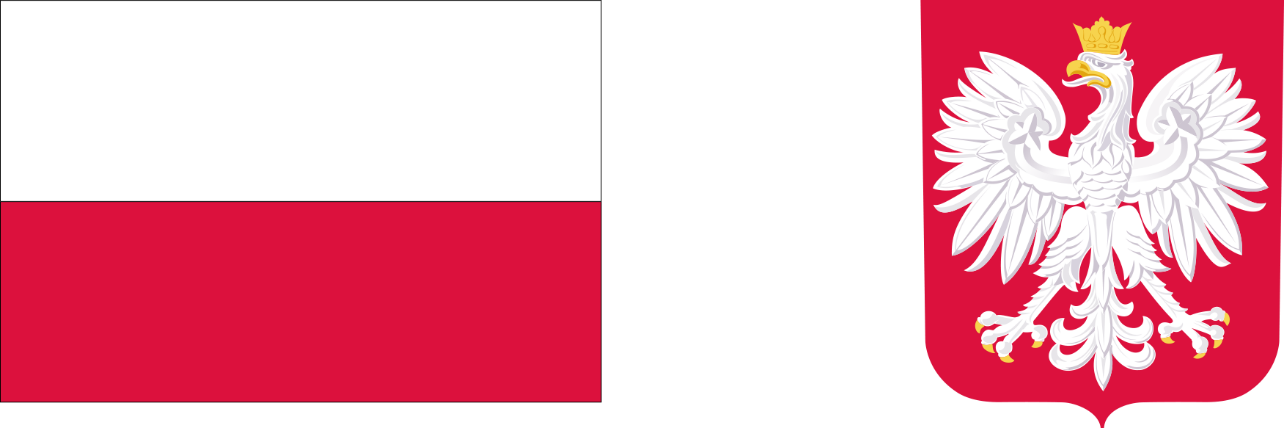 OGŁOSZENIE O NABORZE WNIOSKÓW DO PROGRAMU 
„ASYSTENT OSOBISTY OSOBY Z NIEPEŁNOSPRAWNOŚCIĄ” 
DLA JEDNOSTEK SAMORZĄDU TERYTORIALNEGO – EDYCJA 2024.Program finansowany ze środków Funduszu SolidarnościowegoRealizatorem Programu w Powiecie Żywieckim będzie Powiatowe Centrum Pomocy Rodzinie w Żywcu. Od dnia 2 stycznia 2024r. PCPR rozpoczyna nabór wniosków do Programu „Asystent Osobisty Osoby z Niepełnosprawnością” dla Jednostek Samorządu Terytorialnego – edycja 2024.Zainteresowane osoby zapraszamy do wypełnienia Karty zgłoszenia wraz z wymaganymi dokumentami. Wypełnione Karty zgłoszenia wraz z wymaganą dokumentacją należy dostarczyć do Powiatowego Centrum Pomocy Rodzinie w Żywcu ul. Ks. Pr. St. Słonki 24; osobiście pok. nr 9, w godzinach pracy urzędu (poniedziałek - piątek 7.00 – 15.00);za pośrednictwem poczty tradycyjnej; lub w inny możliwy sposób Karta zgłoszenia wraz z pozostałymi dokumentami do pobrania w siedzibie PCPR pok. nr 9  lub na stronie www.pcpr-zywiec.pl w zakładce https://www.pcpr-zywiec.pl/program-asystent-osobisty-osoby-z-niepelnosprawnoscia-dla-jednostek-samorzadu-terytorialnego-edycja-2024/ Zgłoszenia przyjmowane będą do momentu wykorzystania środków otrzymanych na realizację Programu, z zastrzeżeniem, że w pierwszej kolejności będą zawierane umowy na kontynuację wsparcia realizowanego już w 2023 roku.Karty zgłoszenia niekompletne będą przyjmowane, ale dopiero ich uzupełnienie o wymagane dokumenty spowoduje rejestrację w bazie wniosków uprawnionych do otrzymania wsparcia.

W przypadku pytań zapraszamy do kontaktu: Iwona Kłóska, tel. 502 002 146 Szczegółowe informacje dotyczące Programu „Asystent osobisty osoby 
z niepełnosprawnością ” dla Jednostek Samorządu Terytorialnego - edycja 2024 oraz formularze do pobrania dostępne są na stronie internetowej PCPR https://www.pcpr-zywiec.pl/program-asystent-osobisty-osoby-z-niepelnosprawnoscia-dla-jednostek-samorzadu-terytorialnego-edycja-2024/ oraz na stronie Biura Pełnomocnika Rządu ds. Osób Niepełnosprawnych https://niepelnosprawni.gov.pl/a,1478,nabor-wnioskow-w-ramach-programu-resortowego-ministra-rodziny-i-polityki-spolecznej-asystent-osobisty-osoby-z-niepelnosprawnoscia-dla-jednostek-samorzadu-terytorialnego-edycja-2024. 